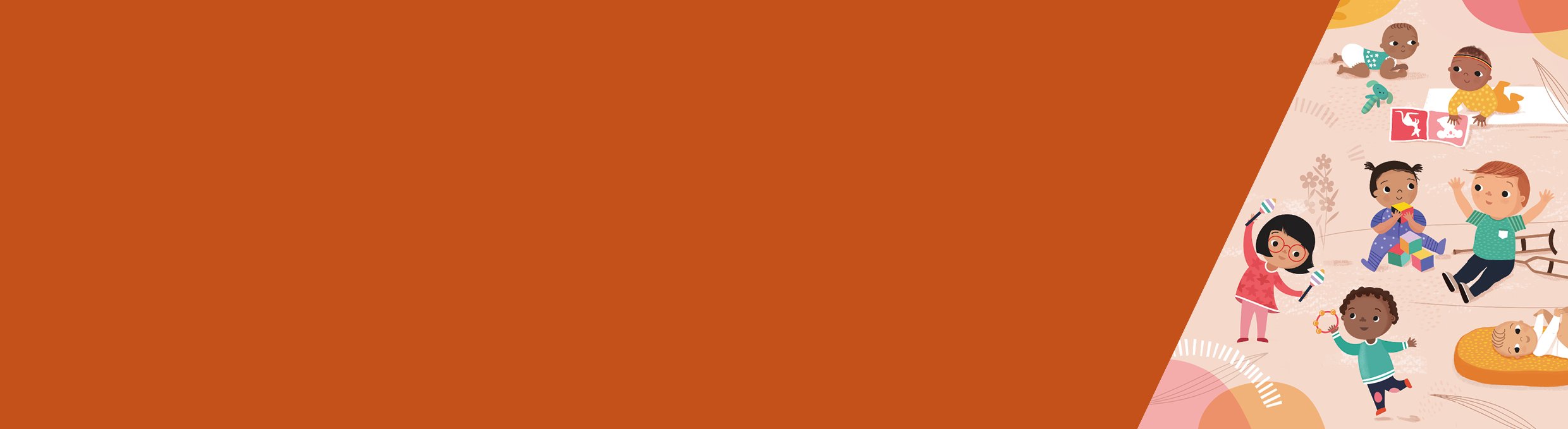 ContentsRecording universal consultations in CDIS	2Recording Integrated Program consultations in CDIS	3Initial contact following birth notification	3Make an appointment for selected client	4All consultations	5KAS consultations	6Ensuring correct KAS consultation	6Adjusting for prematurity	6Assessments	7Time	7Home visit consultation	71. Child: Update client details	72. Child: Consent for Victorian MCH service	93. Child: flags and alerts (if relevant)	94. Child: Pregnancy and delivery	95. Primary caregiver: update client details	96. Child: Add relationship contacts – search, transfer, merge, add, create	107. Child: Add to first-time parent group (if mother is a primigravida)	11Additional consultations	11Family consultations	12Outreach consultations	12Telephone consultations	12Process	13Case conference, consult and admin	13Consultations without a booking	14Process	14Did not attend or not home at home visit or outreach	14Process	15Process if not using CDIS Calendar	15Saving consultations	16Save as draft	16Edit	16Appendix 1: Assessments	18Important information	18Assessment types	18Appendix 2: Growth charts	20Appendix 3: Attachments	20Add attachments	20View attachments	20Appendix 4: Flags and alerts	22Add flags and alerts	22Remove flags and alerts	22Flags and alerts colour legend	23Flags and alerts categories and details	23Recording universal consultations in CDISAll clients whether a child or adult have a file which looks the same type of client file – always ensure you are in the correct client file by checking the top blue ribbon for client details before entering any data.All universal consultations are counted for reporting purposes against the child recordAll consultations are to be recorded from the child record – only in extenuating circumstances should a ‘consultation’ be recorded from the mother’s record.Exceptions: Antenatal women who are not yet mothers. Create client record and open for antenatal woman who is receiving MCH service and document activities or services given in that record.“Sleep and settling - Outreach” and “Enhanced MCH” follow a different process that results in consultations being recorded for multiple family members. For more information see guidance documents for those programs.The following should be recorded in the child record:all KAS, additional, outreach and telephone consultations (including EMCH)all assessments (including EPDS, family violence, maternal wellbeing)all referrals pregnancy and delivery details pertaining to the birth of that childAny information in these consultations pertaining to the child are to be written in the consultation notes. However, any information pertaining specifically to the mother (for example) should be written in the mother’s record (as a progress note. For example, a mother telephones to discuss breastfeeding and how she is feeling:Record ‘Telephone Consultation’ in child record – write notes about child and include ‘See M’s notes’Add note in mother’s record – ‘Phone call received from M today (see child’s notes) – discussed…’Another example, consultation with a mother to enhance parenting capacity for reunification with children:Record ‘Additional Consultation’ with reason: ‘Parenting Support’ in youngest child record, ‘Did the client attend this appointment?’ – select ‘Yes’Write in consultation notes – ‘Child not present - see M’s notes’Add note in mother’s record – ‘Consultation with M today (children not present), discussed…’Note: For all consultations, it is the MCH Nurse’s responsibility to review and follow-up.Recording Integrated Program consultations in CDISCDIS has been enabled with a range of additional capabilities to support specific “Integrated” programs that are delivered in accordance with a Model of Care. There are two Integrated Programs in CDIS, and both have associated consultations:Sleep and Settling – OutreachEnhanced MCHCDIS will not allow you to save a new “Sleep and settling - Outreach” or “Enhanced MCH” consultation unless it is in the client health record of a parent/carer who is usually a Primary Carer Giver known as the Lead Client in an active Integrated Program.For more information see guidance documents for those programs.Initial contact following birth notificationFrom the Home (search) screen, open the ‘General’ menu and select ‘Birth Notifications List’.Select site from look-up listSelect ‘Single’ radio buttonSelect ‘Search’ buttonSelect ‘Client to h/v’ checkbox to tickIn the ‘Offer of a home visit’ screen, go to ‘Contact Attempt DetailsDate of attempt: Enter using digits or down arrow (including AM or PM)Appointment offered from this contact: Select ‘Yes’ if appointment offered and go to step . If appointment not offered, select ‘No’ and continueRecord your attempt to offer contact and the method: Type in free text fieldDuration: Select from look-up listOutcome: Pick by selecting radio buttonRecontact to offer home visit: Enter date using digits or calendar boxMove to active list, no appointment: only use in extenuating circumstances and document in notesTransfer this client to the BN list at…: Select site from look-up list. This is only within your own Council.Unable to contact, close file: do not use this reason unless you have exhausted all means of contacting the family including contacting the hospital and Midwifery Domiciliary Service.  Follow your local Council policies for further actions.Client deceased, close file: Enter deceased date using digits or calendar box, enter deceased notes in free text field if relevantOther, close file: Document in free text field above ‘Other reason’ (see note) Follow your local Council policies for further actions.In ‘Home visit risks’, select ‘Show Pre Home Visit Safety Assessment’ buttonIn the ‘Pre Home Visit Safety Assessment’ pop-up box:Date: Enter using digits or Calendar BoxComplete assessment: Select radio buttons - pre-populated, edit if required including confirmation of addressClinician: Ensure correct, defaults to UserComments: Enter notes if relevantSelect ‘Save’Risk Assessment: This is a mandatory field. Select from look-up listComments: Enter in free text field if relevant Issues discussed and outcomes for [Client]In ‘Issues discussed and outcomes for [client], enter notes in free text field if relevant In ‘Outcome for [client]’, select duration from look-up listOutcome: Select by selecting radio buttonMake an appointment for selected client: Go to ‘Make an appointment for selected client’Move client to active list, no appointment: only select if not using CDIS CalendarServices declined, close file: Document in free text field above ‘Service decline’ (see following). Follow your local Council policies for further actions.Selected client deceased, close file: Enter deceased date using digits or calendar box, enter deceased notes in free text field if relevantOther, close file: Document in free text field above ‘Other reason’ (see note)Note: ‘Other’ reasons why a home visit may be declined or not offered:Client has moved interstateClient has moved overseasClient is receiving care from another service provider (such as private midwife care until six weeks of age).Current bug: When closing a client via ‘Offer of a home visit’ (from ‘Birth Notification List’), a reason for being closed is not documented in the ‘Open/Change/Close Client’ screen.Make an appointment for selected clientIn ‘Appointment Allocation’:Council: Defaults to user CouncilSite: Show sites onlySelect appropriate site name in grey (on left-hand side)In the ‘Schedule’ pop-up box:Select DateEnsure Site is correctSelect desired start time – to highlight whole appointment with mouse, click (hold) and drag cursor down for the duration requiredOpen context menu (right mouse click) on highlighted appointment slot and select New Client AppointmentIn the ‘Schedule Appointment’ pop-up box:Client: Auto-filled from Client HistoryAppointment type: Select ‘Home Visit’ from look-up listStart date and time: Ensure this is correct – use digits or to editSite or centre: Site that client is assigned toLocation: Select ‘Client’s Home’ from look-up listMode: Select ‘Face to face’ from look-up listInterpreter required: Auto-filled tick if entered on Client Details screen – untick by selecting againImportant note: Select checkbox if required – an icon is displayed on the appointment in calendarNotes: Type in free text field if relevant – displayed in calendar’s appointment summaryAppointment confirmed: Auto-filled tick – appointment is confirmed when making with the clientImmediate send (if appointment is within 3 business days) or Generate reminder (if appointment more than 3 business days away). Normally this is not ticked as you should have verbally confirmed the date and time of the home visit for the client. It is to be ticked for future appointments.Select checkbox to select who receives SMS or email reminder – only sent if primary contact or contact has this entered in Client Details.  Always check that the correct caregiver is noted to receive the SMS as if the caregiver details are not present or are incorrect, you will need to open the child’s file and correct Relationship for the child. (See instructions below) ***If overriding default SMS or email text, change text as required – do not change the fields in square brackets []Select ‘Save’‘Schedule’ pop-up box, navigate to and select ‘Close’ buttonIn ‘Appointment Allocation’, select ‘Close’ buttonAll consultationsNote: Always record a DNA via the calendar’s edit function and select ‘Record Did Not Attend’ checkbox.From the ‘Home’ screen, select relevant client appointmentSelect Client name which is a blue hyperlink in Appointment Summary (right-hand side of screen)From the CDIS Details (child) screen, open the ‘Clinical Activity’ menu and select ‘Consultations’Select relevant consultation type hyperlink (that is with matching date), such as ‘2 Week Consult’In ‘Child Health Assessment’:Did the client attend this appointment?: Select ‘Yes’. Do not select ‘No’ – if DNA, see ‘Did Not Attend’In ‘Assessment Details’, ensure appointment details are correct and edit if requiredPresent: Select appropriate checkbox of those presentIf other…: Enter name in free text field and select relationship from look-up listIn ‘Weight and Growth’, complete fields using digits or the arrowsRemember to click out of the weight and height input boxes as it is possible for the weight and height to be altered once you input the data and have not clicked out of the input boxes.‘View History’: Select to view in pop-up box‘View Growth Chart’: Select to view and print in pop-up box (Current bug: No client identification on this page)In ‘Nutrition’, complete fields by using look-up listsView HistoryIn ‘Family Health And Wellbeing’, select ‘Yes’ or ‘No’ as appropriateIn ‘Assessments/Interventions’, select ‘Assessment’ from look-up listSelect ‘Assessment’ buttonIn ‘Assessment pop-up box, complete assessment by entering data fieldsSelect ‘Save’Repeat for all required assessmentsTo remove assessments, select the red X button.Note: Assessments cannot be edited once they are saved, they need to be deleted and re-completedIn ‘Topics discussed’, select checkboxes to pick relevant topicsFor ‘Counselling’, see Counselling and recommended contact processes.‘Referrals from this assessment’ –see Internal referral process and External referral process ‘Recommended Contact’ –see Counselling and recommended contact processes.In ‘Notes’:Observations and discussions: What is observed and discussion from that observationHealth education and recommendations: What is recommended, including referralsManagement plan: Follow-up actionEnter time spent with client, time note-taking and travel time.  Only one needs to be entered even though each is marked as a mandatory field.Select ‘Save’ or if you need to add further notes or information on the day of consultation select Save as Draft.This consultation must be completed and saved prior to the end of the working day.Select ‘OK’ to successfully saveKAS consultationsThere are 10 key age and stage consultations:home visittwo weeksfour weekseight weeksfour monthseight months12 months18 monthstwo years3.5 yearsEnsuring correct KAS consultationAs per MCH framework, each KAS can only be scheduled once. If a client has multiple visits, only enter one as the KAS and the others as ‘Additional Consultations’.Before opening the Client hyperlink in the calendar appointment summary:ensure the correct KAS is selected for the correct age of the child (as any KAS can be input at any age)edit the appointment type via the calendar as it cannot be altered once the consultation is started.Before selecting the relevant consultation type hyperlink to start the consultation, ensure it is displaying the correct date as consultations can be attended against a future date.Adjusting for prematurityAs per MCH framework, KAS are to be performed to the child’s corrected age – prematurity is less than 37 weeks’ gestation.CDIS automatically corrects or adjusts age for premature children if recorded in client record. If not entered when client record created:Open the ‘Client Details’ menu and select ‘Update Client Details’Select ‘premature’ checkbox just under birth dateEnter how many weeks and days baby is premature – not the gestation at birthSelect ‘Save’.For example:if child is 35+3 weeks’ gestation: Enter ‘4 weeks and 4 days premature’If child is 36+6 weeks’ gestation: Enter ‘3 weeks and 1 day premature’Growth charts graph both actual or chronological and corrected or adjusted age:: Actual or chronological age: Corrected or adjusted age.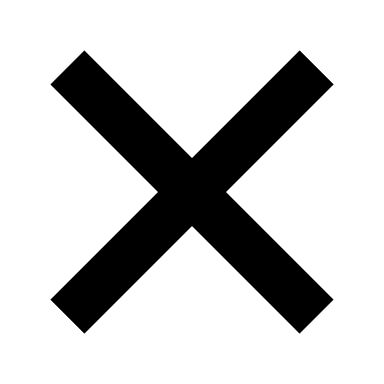 AssessmentsAll assessments relevant to the KAS are populated in the consultation look-up list.Any assessment can be attended at any KAS or additional consultation. If further assessments are required:Complete and save current consultation first or open ‘Duplicate tab’Open the ‘Assessments’ menu and select ‘Assessments/Interventions’Select ‘Complete Assessment’ button for relevant assessmentComplete ‘Assessment pop-up box’ detailsSelect ‘Save’ and close ‘Duplicate tab’See Appendix 1: Assessments.TimeDirect, indirect and travel time to be completed at the conclusion of all consultations in minutes or hoursConsultation time is collected across three different categories:Direct – defined as time spent with client, either face-to-face or over-the-phoneIndirect – defined as note-taking and other non-client timeTravel – defined as travel time to-and-from an appointmentUsers are obligated to complete these fields with as much accuracy as possible. Please do not enter the standard time allocation for the consultation you are delivering. Accurate data will improve service-wide understanding of the real time and cost of MCH service delivery.In CDIS it is mandatory to complete at least one of the Direct or Indirect fields, with a value greater than zero. For example, you could enter 20 into the Direct Minutes field, and leave all other fields blank. Any field left blank will be recorded as a value of zero.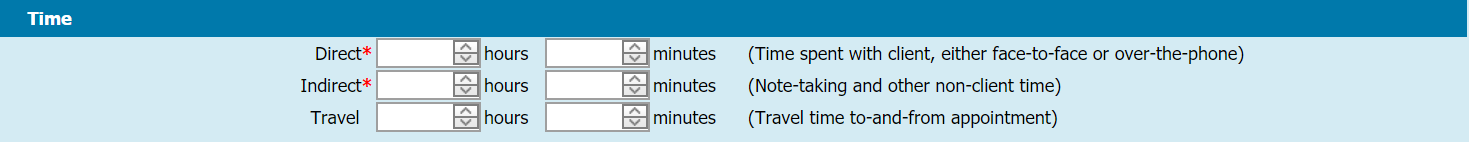 Home visit consultationNote: In addition to the KAS consultation, the following screens need to be completed following a home visit.1. Child: Update client detailsFrom the CDIS Details (child) screen, open the ‘Client Details’ menu and select ‘Update Client Details’In ‘Demographics’, update details as requiredOther detailsMain language at home: Once selected, language look-up list becomes availablePrimary care-giver - Interpreter required: (Previously labelled “Interpreter required”): required. Select Checkbox: Yes, No, or Unknown.When selecting Yes: Select from Language look up listBirth country: Required: Enter first 3 letters and select from look-up list. Note If receiving a birth notification, this will be ‘Australia’.Select State of Victoria if newborn was born in VictoriaYear of arrival: EnterAboriginal/TSI: Select from look-up list -Health Care Card: Type ‘Y’ for yes or ‘N’ for no or UnK for unknownLanguage exposureSelect language and ‘Exposed Environment’ from look-up listUse digits for exposed time (defaults to percentage)Select the green plus sign add buttonRepeat process for additional languagesFamily CustomsSelect language and ‘Family customs” from look-up listSelect the green plus sign add buttonRepeat process for additional family customsAdditional needs – if applicableSelect ‘Type of Additional Need’ and ‘Additional Need’ from look-up list (such as ‘Child – Prematurity’, ‘Parent – First time mother for this child’)Type comments in text-free field, if requiredSelect ‘Add’ buttonAllergies – if applicableSelect allergy from look-up listType comments in free text field (such as type of reaction, symptoms or management)Select green plus sign add buttonChild Protection – if applicableIn ‘Child Protection Status’, If applicable, complete all fields if knownSelect ‘Save’Select ‘OK’ to successfully save2. Child: Consent for Victorian MCH serviceNote: Additional consents for individual Councils and specific programs may also be required as per Council’s internal policy. Add here and attach documents as required.From the CDIS Details (child) screen, open the ‘Client Details’ menu and select ‘Consent’Select ‘Add’ button and enter the following:Date consent signed or updated: Enter using digits or calendar boxType: Select ‘Universal’ from look-up listConsent for service: Select appropriate from look-up listPrivacy information: Select appropriate from look-up list‘Victorian/Council’: Select ‘Victorian MCH Service’ from look-up listConsent form status: Select appropriate from look-up list – upload attachment as requiredConsent notes: Enter in free text field if relevantSelect ‘Save’3. Child: flags and alerts (if relevant)From the CDIS Details (child) screen, open the ‘Clinical Activity’ menu and select ‘Flags/Alerts’Select ‘Add’ button and complete fields (see Appendix 4)Select ‘Confirm’ button4. Child: Pregnancy and deliveryFrom the CDIS Details (child) screen, open the ‘History/Notes’ menu and select ‘Pregnancy and Delivery’Complete fieldsNotes:Select the green plus sign add button where present after making selection to add more than one selectionFirst-time mother for this child – counted here for reporting purposes‘Home Visit Details’ consent – refers to consent to attend home visit and not consent for MCH serviceSee: ‘Adjusting for prematurity’.5. Primary caregiver: update client detailsFrom the CDIS Details (child) screen, open the ‘Client Details’ menu and select ‘Client Relationships’Open the relevant Client Identifier Number hyperlinkFrom the CDIS Details (primary caregiver) screen, open the ‘Client Details’ menu and select ‘Update Client Details’Update details as requiredEnsure correct mobile number and email addressEnsure to select SMS or email reminders for the primary caregiverMain language at home: Once selected, language look-up list becomes availableLevel of English: select from look up listBirth country: Required: Enter first 3 letters and select from look-up list. Note If receiving a birth notification, this will be ‘Australia’.Year of arrival: EnterAboriginal/TSI: Select from look-up list –Occupation type: select from look up listEmployment Status: select from look up listEducation Level: select from look up listHealth Care Card: Type ‘Y’ for yes or ‘N’ for no Language exposureSelect language and ‘Exposed Environment’ from look-up listUse digits for exposed time (defaults to percentage)Select the green plus sign add buttonRepeat process for additional languagesFamily CustomsSelect language and ‘Family customs” from look-up listSelect the green plus sign add buttonRepeat process for additional family customsAdditional needs – if applicableSelect ‘Type of Additional Need’ and ‘Additional Need’ from look-up list (such as ‘Child – Prematurity’, ‘Parent – First time mother for this child’)Type comments in text-free field, if requiredSelect ‘Add’ buttonAllergies – if applicableSelect allergy from look-up listType comments in free text field (such as type of reaction, symptoms or management)Select green plus sign add buttonChild Protection – if applicableIn ‘Child Protection Status’, If applicable, complete all fields if knownSelect ‘Save’Select ‘OK’ to successfully saveSelect ‘Save’(5a) Primary caregiver – Consent(5b) Primary caregiver – Flags and alerts (if relevant)(5c) Primary caregiver – Notes (if relevant)6. Child: Add relationship contacts – search, transfer, merge, add, createRelationship may be, for example, father, caregiver, sibling and so on.From the CDIS Details (child) screen, open the ‘Client Details’ menu and select ‘Client Relationships’Select ‘Add Relationship’ buttonPerform ‘State’ search:No matching records found: ‘Create contact’Matching record is found: ‘Create relationship’, transfer and merge records if required.Refer to Birth notifications process.(6a) Relationship Contacts – Update details(6b) Relationship Contacts – Update address – this must be done in each individual client record as selecting update all will remove all previous address records for that person.(6c) Relationship Contacts – Consent(6d) Relationship Contacts – Flags and alerts (if relevant)(6e) Relationship Contacts – Notes (if relevant)7. Child: Add to first-time parent group (if mother is a primigravida)From the CDIS Details (child) screen, open the ‘Clinical Activity’ menu and select ‘Book Group’Refer to Groups process.Additional consultationsNote: Any consultations outside of the 10 KAS consultations or family consultation (where the client is present) are additional consultations – remember to enter a reason for the consultation.When booking an additional consultation into the calendar, write the appointment reason and age of child in appointment ‘Notes’. This ensures the purpose of the appointment is easily identified in the calendar appointment summary.An additional consultation may require ‘Counselling’ or ‘Referral’ (or both) to be recorded on the Consultation page.Reason for additional consultation is recorded on the Consultation page.Possible reasons available from the look-up list include:acute illnessasylum seekerbaby sleep issuesbreastfeeding difficultiesBriganceCase conferencechild behaviourchild disability (physical/cognitive/emotional)child protection chronic illnesscouncil fundedcultural confinementdevelopmental concerndevelopmental delayold enhanced maternal and child healthfailure to thrive/faltering growthfamily crisisfamily violence – this should be completed as a Family Consultationfeeding reviewimmunisationKAS completionMaterial/financial aidMIST vision testmultiple birthmultiple risk factorsnewborn sleep issuesotherpaediatric follow upparent – mental health issuesparental disability (physical, cognitive or emotional)parenting supportpost-natal depressionprematuritypre-schooler sleep issuesrefugeeSACS assessmentOld sleep and settling outreachToddler sleep issueFamily consultationsThe additional family consultation aims to increase capacity within the MCH Service to provide greater family violence support to families. Family consultations are an additional one hour of service for reasons related to family violence including:where family violence has been disclosedwhere family violence is suspectedwhere there has been no prior opportunity to ask about family violence.The MARAM Family Violence Assessment tool is to be used as part of the Family Consultation and if there is disclosure of Family Violence, the Safety Plan must be completed. It is important that accurate data is collected for the number of and time required to conduct the family consultation. Although the nurse may be conducting a KAS which is an appointment in the calendar, if the need to undertake a Family Consultation becomes evident, the nurse must ensure that a separate consultation is used to document the Family Consultation.This can be done by completing and saving the current consultation first or opening a ‘Duplicate tab’ and undertaking the Family Consultation.  The Family Consultation should be added to the calendar to ensure that the calendar reflects the work undertaken by the nurse for that day.The time for conducting each consultation must be accurately documented.  This may require you to book the family for an additional consultation to complete the KAS which could not be completed due to the disclosure.A Family Consultation may also be booked into the calendar as a stand-alone appointment if the nurse considers that one of the indicators for the consultation listed above have been met. Note: Do not document family violence information as part of the KAS unless 4-week KAS.Documentation regarding the detailed family violence is recorded in the child/ren’s and parent/carers record – unless in the judgement of the nurse there are extenuating circumstances why this would not be appropriate. In these circumstances documentation in child’s notes is required stating “Family violence disclosed see (name, relationship and CDIS number) notes as well as any direct impacts on the child observed or disclosed.Safety plans are documented in the child/ren’s and parent/carers notes.Outreach consultationsNote: Any consultation (KAS or additional) that occurs somewhere other than at a ‘Site’ is simply recorded as a KAS or ‘Additional Consultation’ (as appropriate), with the location selected from look-up list.Location is to be selected when making Client appointment in the CalendarA purple bar displays in the client appointment slot (down the left-hand side) to identify ‘out of office’ consults.Refer to KAS consultations or Additional consultations as appropriate.Telephone consultationsNote: ‘Telephone Consultation’ appointments in the calendar are not displayed in client ‘Consultations’. Telephone consultations can only be recorded in ‘Client Not Present’.All telephone consultations to be recorded in the child record. For example, a mother phones up to discuss breastfeeding and how she is feelingRecord telephone consultation in child record ‘Client Not Present’ – write notes about child and include ‘See M’s notes’Add note in mother’s record: ‘Phone call received from M today (see child’s notes) – discussed…’Another example, initial phone call to family to offer home visit – mother starts to discuss breastfeeding and her feelings:Record ‘Offer Home Visit’ in child record from ‘Birth Notifications List’Save ‘Offer Home Visits’ screen first or open ‘duplicate tab’Record telephone consultation around breastfeeding in child record’s ‘Client Not Present’ – write notes about child and include ‘See M’s notes’Add note in mother’s record: ‘Phone call to offer home visit (see Child’s notes) – M discussed…etc’ProcessFrom the CDIS Details (child) screen, open the ‘Clinical Activity’ menu and select ‘Client Not Present’In ‘Client Not Present’:Service date: Auto-filled with today’s date, edit using digits or calendar boxStart time: Auto-filled with current time, edit using digitsProgram: if this Client Not Present is related to an active program (eg. Enhanced MCH, Breastfeeding Support Service), select the program from the dropdownAgency: Mother – Leave blank or select from look-up listService type: Select ‘Telephone Consultation’ from look-up listLocation: Leave blankOthers involved: Type in free text field if relevantProfessionals involved: Select from look-up list (linked to client), Select Add if relevantNotes: Enter notes from telephone call in free text fieldTime: Enter time on phone with client as “Direct time”, and other clinical tasks associated with the Client Not Present as “Indirect time”.Select ‘Save’If required, add note in other relevant client records (such as, mother)In the CDIS Details (mother) screen, open the ‘History/Notes’ menu and select ‘Notes’Select the ‘Add Note’ button and record information from telephone consultation about the motherExample: ‘Phone call received from M today (see child’s notes), discussed…’Case conference, consult and adminNote: Record any case conference, consult or admin via child record – open the ‘Clinical Activity’ menu and select ‘Client Not Present’.Complete ‘Client Not Present’ screen as per ‘Telephone consultations’:select the agency the consultation is with and the service type from the look-up listsTime: if the client is not on the call, record all time as Indirect time.In the calendar, client appointments for case consult and clinical admin can be made (like telephone consultation); however, these are not hyperlinked to a ‘Consultation’ – ‘Client Not Present’ must be completed instead.Consultations without a bookingConsultations without a booking are applicable (and not limited) to:open sessionsdrop-in clientsopportunistic consultationskinder or childcare outreachif not using CDIS CalendarProcessIn the Search screen:Council: Leave – defaults to Council in user settings’Identifier (enter if known) or Last name (enter first 3 letters)First name: Enter first 3 lettersSelect ‘Search’ buttonOpen Client Identifier Number hyperlink of selected clientFrom the CDIS Details (child) screen, open the ‘Clinical Activity’ menu and select ‘Consultations’‘New consultation for client with no booking’ – select ‘Consultation’ button‘Child Health Assessment’ – Did the client attend this appointment? Select ‘Yes’Do not select ‘No’ – if DNA, see ‘Did not attend’ ‘Assessment Details’, complete the following:Service date: Defaults to today’s date – edit by using digits of calendar boxStart time: Defaults to current time – edit by using digits or selecting appropriate from look-up listEnd time: Defaults to current time plus 30 minutes – edit by using digits or selecting appropriate from look-up listConsultation type: Select appropriate from look-up listLocation: Select appropriate from look-up list‘Site/Centre’: Select appropriate from look-up listPresent: Select appropriate tick-box of those present‘If other…’: Enter name in free text field and select relationship from look-up listContinue with ‘Child Health Assessment’ screen as per ‘KAS consultations’ or ‘Additional consultations’.Note: Assessments look-up list will populate with options relevant to selected consultation type.Note: See ‘Did not attend’ for process of recording did not attend (DNA). when using CDIS Calendar or if not using CDIS Calendar.Did not attend or not home at home visit or outreachNote: Did not attend (DNA) must be entered using the following process to be automatically recorded in ‘History/Notes’ and ‘DNA History’.Do not go into the consultation and select ‘No’ for ‘Did the client attend this appointment?’DNA is displayed in client record:‘Service History’: ‘Cancelled/Re-Scheduled (Client declined appointment)’ – Note: current bugNotes (in ‘History/Notes’): ‘Cancelled on [date] – Reason: Client DNA (no contact)’DNA History (in ‘History/Notes’): ‘Client – Did Not Attend (No contact) and indicates SMS/Follow-up contact’Calendar appointment summary: Status is ‘Cancelled on [date] (Client declined appointment)’ (Note: current bug), ‘Notes’ is ‘Cancelled DNA’.ProcessFrom the ‘Home’ screen: in the calendar, select the client appointment or home visit that was not attended, open the context menu (right mouse click) and select ‘Edit’In the ‘Edit Appointment’ pop-up box:Select the ‘Cancel’ radio buttonReason: Select ‘Client DNA (no contact)’ or relevant from look-up listSelect the ‘Record Did Not Attend’ checkbox to tickDNA type: Select ‘Client – Did Not Attend (No contact)’ from look-up listWas a SMS sent? Select ‘Yes’ or ‘No’ as appropriate (yes means staff member has sent an SMS)Follow-up contact made? Select ‘Yes’ or ‘No’ as appropriate (yes means staff member has contacted family)Comments: Enter free-text comments (such as ‘message left for family to reschedule’)If you wish to send an SMS or email to family to notify of DNA and request to reschedule:Select the ‘Immediate send’ checkbox to tickSelect who to SMS or email by selecting checkboxOverride default SMS or email text: Do not change the fields in square brackets []Example: ‘We missed seeing [ClientFirstName] for Maternal and Child Health appointment on [AppointmentStartDate], [AppointmentStartTime] at [SiteName]. Please call [SitePhoneNumber] to reschedule. AUTOMATED MSG NO SMS REPLY’Select ‘Save’Process if not using CDIS CalendarIn ‘Child Health Assessment’:Did the client attend this appointment? Select ‘No’ if did not attend appointmentDNA type: Select relevant reason from look-up listWas a SMS sent? Select ‘Yes’ or ‘No’ as appropriate (yes means staff member has sent an SMS)Was a letter sent? Select ‘Yes’ or ‘No’ as appropriate (yes means staff member has sent a letter)Follow-up contact made? Select ‘Yes’ or ‘No’ as appropriate (yes means staff member has contacted family)Comments: Enter free-text comments, such as appointment type. Example: ‘DNA 8mth KAS appointment, message left for family to reschedule’Select ‘Confirm’ buttonSelect ‘OK’ to successfully save.Note: This will record the DNA in the ‘DNA History’ only – where an appointment type will be blank. The DNA will not be recorded in the ‘Service History’ or in the ‘Notes’.It is recommended you go to ‘History/Notes’, select ‘Notes’ and ‘Add note’.Saving consultationsNote: A consultation itself cannot be edited once it has been finalised – ensure it is correct and complete before selecting ‘Save’.It is best practice to ‘Save’ consultation assessments or notes at the time of consultation or as soon as possibly practical afterward.Draft consultations are not counted for reporting purposes. Currently consultations saved as draft are considered ‘pending’ and therefore not counted.Save as draft‘Pending’ consultations’ are those saved as draft.From the Home’ screen, open the ‘Letters/Reports’ menu and select ‘Draft Consultation Notes Report’Open the hyperlink of the relevant client’s nameOpen the ‘Clinical Activity’ menu and select ‘Consultations’In ‘Incomplete consultations’:Select the ‘Continue’ button next to the relevant consultation to be completedEnter any further relevant details or notes for that consultationSelect ‘Save’EditConsultations and assessments cannot be edited, only the progress note can be edited.If weight or growth measurements are edited here, they will not be altered in ‘Growth History’, ‘Charts’ and so on.To edit a progress note, select ‘Edit’ button.To ensure clear visibility of a change to a progress note, add the change at top.Place the cursor at the start of the note, press ‘enter’ to make space at top, then place cursor at top and type ‘**EDIT: [detail]**’.Figure 1: Add or edit progress note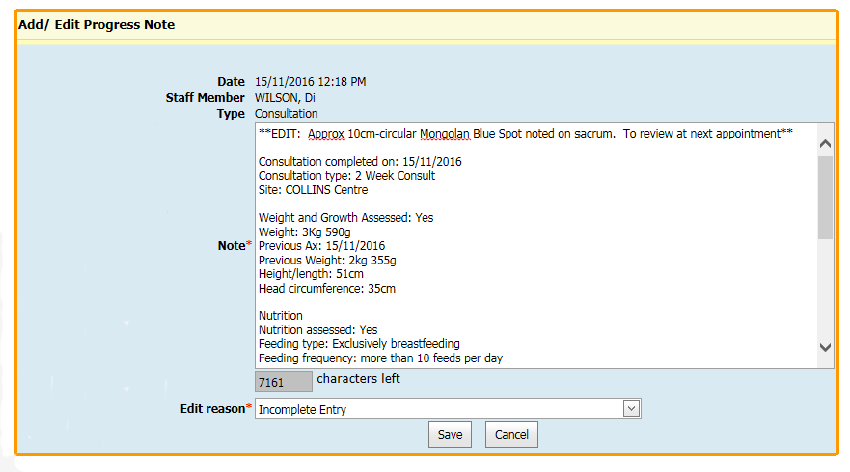 Figure 2: Updated progress note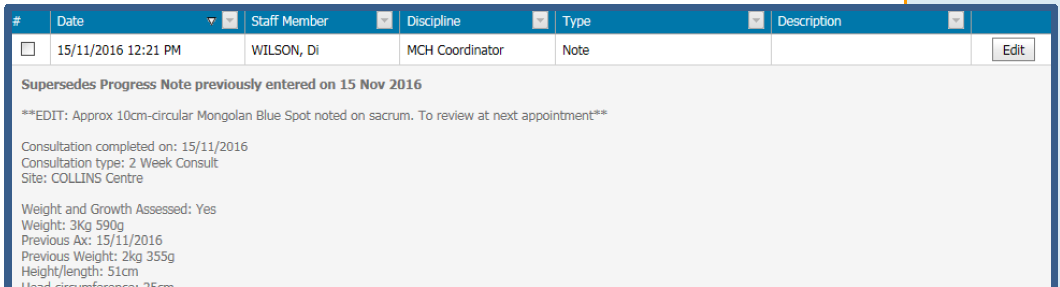 Appendix 1: AssessmentsImportant informationAll ‘assessments’ are to be recorded via the child record.All Assessments relevant to the KAS are populated in the consultation look-up list.Any assessment can be attended at any KAS or additional consultation. If further assessments are required:Complete and save current consultation first or open a ‘Duplicate tab’Select ‘Assessments’ and then ‘Assessments/Interventions’Select the ‘Complete Assessment’ button for the relevant assessmentComplete ‘Assessment pop-up box’Select ‘Save’ and close ‘Duplicate tab’All appropriate assessments as indicated for the KAS (as per MCH framework) are recorded against that KAS if they are:recorded in that KAS Consultationrecorded in an ‘Additional Consultation’ up to seven days after the KAS consultation attendedan extra assessment via ‘Assessment/Intervention’ screen up to seven days after the KAS ConsultationExceptions to this are:Brigance: up to one monthMaternal health: up to 20 daysNote: only one assessment type is counted for these KAS Reports.Assessment typesNote: If a referral is identified as required from one of these assessments, referrals must be made via ‘Referrals’ to be counted for reporting purposes.two week hearing screeneight month hearing follow upBriganceEdinburgh Postnatal Depression ScaleFamily violence assessment (MARAM)hipskindergarten enrolmentmaternal healthMISToral healthParent and carers psychosocial assessmentParent-child interactions scale – Infant and toddler (Brigance III)parent’s evaluation of developmental status (PEDS)physical assessmentPre home visit safety assessmentQUITSACS 12 month assessment (11-15 months)SACS 18 month assessment (16-21 months)SACS 2 year assessment (22-30 months)safe sleeping checklistsafety plan (MARAM)Sleep pathways assessment formAppendix 2: Growth chartsGrowth Charts graph both actual or chronological and corrected or adjusted age:: Actual or chronological age: Corrected or adjusted age.Growth charts can be viewed and printed during a consultation via the consultation screenAt present, it only graphs past measurements and not the current measurement until the consultation is saved.To view or print a current or up-to-date growth chart:Save the consultationFrom the CDIS Details (child) screen, open the ‘History/Notes’ menu and select ‘Weight/Growth History’Select ‘Growth Charts’Select ViewSelect ‘Print’ button if requiredAppendix 3: AttachmentsAttachments can be:Word documents (.doc or .docx)scanned documents (.pdf or .jpeg)photos (.jpeg or .png)PDF files (.pdf)Primary caregiver consent must be given before uploading or attaching photographs.Add attachments‘Save As’ document on a secure driveFrom the CDIS Details (child) screen, open the ‘History/Notes’ menu and select ‘Attachments’Select ‘Add Attachment’In the ‘Add Attachment’ pop-up box:Electronic upload or physical location: Select (defaults to electronic upload)Attachment description: Enter in free text fieldType: Select from look-up listSelect ‘Browse…’ buttonLocate and select relevant file by double selecting on it (It will then be displayed in ‘File Name’)Select ‘Save’Select ‘OK’ to successfully save. The attachment will now be added to list.Delete electronic copy of document – as per internal Council policy.View attachmentsFrom the CDIS Details (child) screen, open the ‘History/Notes’ menu and select ‘Attachments’Select the expand button (plus sign) next to relevant attachmentSelect the download buttonSelect ‘Open’ button on download pop-upThe attachment is now open to view.Note: Only management can delete attachments.Appendix 4: Flags and alertsEach professional has a responsibility to be aware of a client’s flags and alerts.Flags and alerts can be recorded on all client records.If a primary caregiver or caregiver requires flags or alerts, also place on the child’s record. Enter specific comments when adding a flag or alert. For example, a caregiver (father) undergoing chemotherapy:Child record:Category: Risk – Family/Parental factorsDetails: physical health problemsComments: Father [Name] undergoing chemotherapy for throat cancerCaregiver (father) record:Category: Risk – Family/Parental factorsDetails: physical health problemsComments: [Name] undergoing chemotherapy for throat cancerThe EMCH Program is responsible for adding and removing enhanced flags and alerts on the child record and the primary caregiver record. Refer to: Enhanced MCH referral process.Add flags and alertsFrom the CDIS Details (child) screen, open the ‘Clinical Activity’ menu and select ‘Flags/Alerts’Select ‘Add’ buttonIn the ‘Add Flag/Alert’ pop-up box:Category: Select from look-up listDetails: Select from look-up listStart date: Enter using digits or calendar box - defaults to today’s dateComments: Enter in free text field if relevantSelect ‘Confirm’ buttonSelect ‘OK’ to successfully saveAn active flag or alert is displayed as a square in every client record screen (on the right-hand side under the ‘Search’ button). The number inside the square indicates the number of flags or alerts in that category. For example:Remove flags and alertsFrom the CDIS Details (child) screen, open the ‘Clinical Activity’ menu and select ‘Flags/Alerts’Select ‘Edit’ button next to the flag or alert to removeIn the ‘Edit Flag/Alert’ pop-up box:End date: Enter using digits or calendar box – calendar box displays red square around today’s dateComments: Enter in free text field if relevant – such as outcome and/or recommendationsSelect ‘Confirm’ buttonSelect ‘OK’ to successfully save.A non-active flag or alert (that is, one that has been removed) is displayed as: a triangle in every client record screen (right-hand side under ‘Search’ button) if there are no other flags or alerts in that category a square with one less number if there are multiple other flags or alerts in that category.In the client ‘Flags/Alerts’ screen, a non-active flag or alert is displayed as:Status: InactiveEnd date: [date].Flags and alerts colour legend Protective factors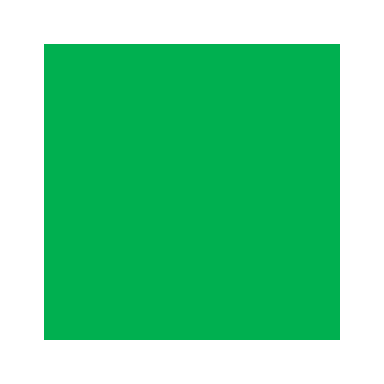  Enhanced MCH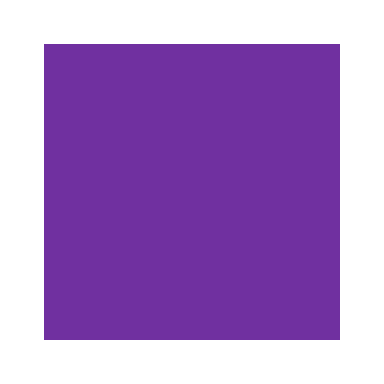  Risk factors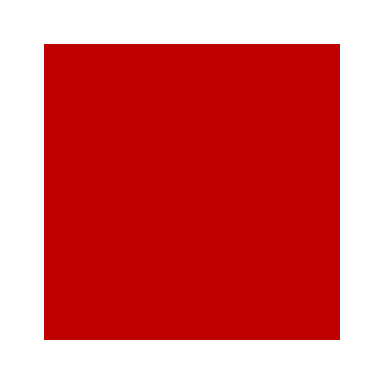  Multiple DNA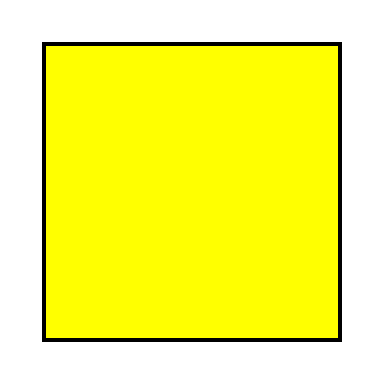  Referral follow-up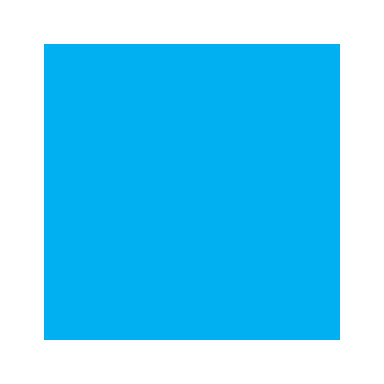 Flags and alerts categories and detailsGeneralFamily known to child protectionMultiple DNA - client no show, client cancelledReferral follow-up requiredEnhanced MCHClientEMCH Issues (Integrated EMCH program)The primary focus for the EMCH program is families experiencing a period of vulnerability due to two or more of the following factorsmother/parent is less than 20 years of age infant/child is identified as being of Aboriginal or Torres Strait Islander descent and is not actively attending the UMCH program family is socially isolated (housing, cultural group, transport, unemployment) parent expresses and/or demonstrates poor attachment towards their infant/child mental health issue currently impacting parenting capacity substance abuse related issues currently impacting parenting capacity family violence currently impacting safety, parenting and infant/child development current intervention from Child Protection infant/child born with congenital abnormalities infant/child with complex growth, health and developmental issues concern on the part of the assessing nurse, or families who are not currently engaged with the UMCH program. Individual child factorsFamily and parental factorsSocial and environmental factorsCDIS Consultation processVictorian Maternal and Child Health (MCH) Child Development Information System (CDIS)Risk factorsProtective factorsLow birthweightDisabilitySerious physical or mental illnessTemperamentAggressive behaviourAttention deficits family and parental factorsGood healthPositive peer relationshipsStrong positive social networksHobbies and interestsHigh self-esteemIndependenceSecure attachment with parentSocial skillsPositive dispositionRisk factorsProtective factorsParental substance abuseInvolvement in criminal behaviourFamily conflict or violenceMental health problemsPhysical health problemsHistory of child abuse or neglectParental disabilityLarge family sizeHigh parental stressPoor parent-child interactionLow warmth or harsh parenting styleSeparation or divorceLow self-esteemTeenage or young parentsSingle parentNon-biological parent in the homeLow level of parental educationUse of corporal punishmentSecure attachment with childPositive parent-child relationshipSupportive family environmentExtended family networksHigh level of parental educationParental resilienceConcrete support for parentsSound parental coping skillsAwareness of stages in child developmentRisk factorsProtective factorsSocio-economic disadvantageParental unemploymentSocial isolationInadequate housingHomelessnessLack of access to adequately resourced schoolsExposure to racism or discriminationStressful life eventsLack of access to school support, including childcare and social servicesStrong positive social networksStable housingEmploymentFamily experience of pro-social behaviourWell-resourced schools in neighbourhoodAccess to health and social servicesTo receive this publication in an accessible format phone 1300 650 172, using the National Relay Service 13 36 77 if required, or email Commissioning Performance and Improvement Aged and Community Based Health Care and Cancer Services <mch@dhhs.vic.gov.au>Authorised and published by the Victorian Government, 1 Treasury Place, Melbourne. © State of Victoria, Australia, Department of Health and Human Services June 2020. ISBN 978-1-76096-236-4 (pdf/online/MS word) Available at health.vic – Child Development Information System <https://www2.health.vic.gov.au/primary-and-community-health/maternal-child-health/child-development-information-system> 